Внеочередное заседание                                                                      27 созыва   КАРАР                                                                                                   РЕШЕНИЕПРОЕКТОб утверждении Правилразмещения движимых вещей на территориях общего пользования, на детской игровой, спортивной, хозяйственной площадках, площадках для отдыха в сельском поселении Кушманаковский сельсовет муниципального района Бураевский район Республики БашкортостанВ соответствии с Гражданским кодексом РФ, Федеральными законами от 06.10.2003 № 131-ФЗ «Об общих принципах организации местного самоуправления в Российской Федерации», от 10.12.1995 № 196-ФЗ «О безопасности дорожного движения» Совет сельского поселения Кушманаковский сельсовет Решил:1.Утвердить правила размещения движимых вещей на территориях общего пользования, на детской игровой, спортивной, хозяйственной площадках, площадках для отдыха в сельском поселении Кушманаковский сельсовет муниципального района Бураевский район Республики Башкортостан.	2. Настоящее решение опубликовать на информационном стенде и официальном сайте Администрации сельского поселения Кушманаковский сельсовет муниципального района Бураевский район Республики Башкортостан.3. Настоящее решение вступает в силу со дня его опубликования.  4. Контроль за исполнением данного решения возложить на постоянную комиссию по развитию предпринимательства, земельным вопросам, благоустройству и экологии Совета сельского поселения Кушманаковский сельсовет муниципального района Бураевский район Республики Башкортостан.Глава сельского поселения Кушманаковский сельсоветмуниципального района Бураевский район Республики Башкортостан    	                                                                   А.Д.Каюмовд. Кушманаково02 апреля 2019 годаПриложениек проекту решенияСовета сельскогопоселения Кушманаковский сельсоветмуниципального районаБураевский районРеспублики Башкортостанот 02 апреля 2019 г.ПравилаРазмещения движимых вещей на территориях общего пользования, на детской игровой, спортивной, хозяйственной площадках, площадках для отдыха в сельском поселении Кушманаковский сельсовет муниципального района Бураевский район Республики БашкортостанОбщие положения1. Настоящие Правила разработаны в соответствии с Гражданским кодексом РФ, Федеральными законами от 06.10.2003 № 131-ФЗ «Об общих принципах организации местного самоуправления в Российской Федерации», от 10.12.1995 № 196-ФЗ «О безопасности дорожного движения».2. Настоящие Правила устанавливает порядок стоянки и парковки транспортных средств и иных движимых вещей на территории общего пользования.Основные понятия1. Для целей настоящего Правила используются следующие основные понятия:движимые вещи - вещи, не относящиеся к недвижимости, включая деньги и ценные бумаги, признаются движимым имуществом;муниципальная автостоянка – специально оборудованная и охраняемая площадка, предназначенная для хранения перемещенных транспортных средств.1.Размещение транспортного средства  Стоянка транспортного средства должна осуществляться в специально установленных для этих целей мест, т.е. на муниципальных стоянках.  Стоянка личного автотранспорта на придомовых территориях допускается в один ряд и должна обеспечить беспрепятственное продвижение уборочной и специальной техники.Площадка автостоянок должна иметь железобетонное, асфальтобетонное или щебеночное покрытие, осветительное и информационное оборудование.Запрещается:  Движение и стоянка транспортных средств на газонах, пешеходных дорожках, детских, спортивных и хозяйственных площадках, площадках для отдыха дворовых и других территориях с травяными и земельными покрытиями не предназначенных для этих целей.  Хранение непригодного к эксплуатации и разукомплектованных транспортных средств на детских игровых, спортивных, хозяйственных площадках, площадках для отдыха.Ответственность За неисполнение настоящих Правил физические и юридические лица, индивидуальные предприниматели несут ответственность в соответствии с Кодексом Республики Башкортостан об административных правонарушениях от 23.06.2011 № 413-з.БАШКОРТОСТАН РЕСПУБЛИКАҺЫ               БОРАЙ РАЙОНЫ МУНИЦИПАЛЬ РАЙОНЫНЫҢ КУШМАНАК АУЫЛ СОВЕТЫ АУЫЛ БИЛӘМӘҺЕ 		СОВЕТЫ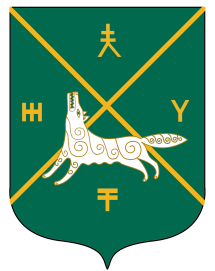 СОВЕТ СЕЛЬСКОГО  ПОСЕЛЕНИЯКУШМАНАКОВСКИЙ  СЕЛЬСОВЕТ   МУНИЦИПАЛЬНОГО РАЙОНА БУРАЕВСКИЙ  РАЙОН        РЕСПУБЛИКИ  БАШКОРТОСТАН